Муниципальное казённое общеобразовательное учреждение«Чуноярская средняя школа № 13»РАБОЧАЯ  ПРОГРАММА  по  математике.5 - 9 классы  Учитель: Андреева Наталья Геннадьевна.  Квалификационная категория:   Стаж педагогической деятельности: 4 года с. Чунояр- 2022 г.-Рабочая программа  по математике 5-9 классов разработана на  основе следующих нормативных документов и материалов:Федерального  государственного  образовательного  стандарта  основного общего образования, Приказ Минобрнауки РФ от 17.12.2010 N 1897.Примерной основной образовательной программы основного общего образования (от 8 апреля 2015 г. № 1/15)Санитарно-эпидемиологические правила и нормативы СанПиН 2.4.2.2821-10   «Санитарно-эпидемиологические требования к условиям и организации обучения в общеобразовательных учреждениях»  от 29.12.2010г. №189 Основной образовательной программы основного общего образования МКОУ Чуноярской СОШ № 13»  Авторская  программа А.Г. Мерзляк, В.Б. Полонский, М.С. Якир, Е.В. Буцко  (Математика: программы: 5–9 классы А.Г. Мерзляк, В.Б. Полонский, М.С. Якир, Е.В. Буцко /. — М. : Вентана-Граф, 2013. — 112Планируемые результатыЛичностные результатыОбучающийся получит возможность для формирования:-  интереса к познанию математических фактов. У обучающегося будут сформированы:-  внутренняя позиция школьника на уровне положительного отношения к урокам математики;- понимание роли математических действий в жизни человека;- интерес к различным видам учебной деятельности, включая элементы предметно-исследовательской деятельности;- ориентация на понимание предложений и оценок учителей и одноклассников;- понимание причин успеха в учебе;- понимание нравственного содержания поступков окружающих людей, отношений, математических зависимостей в окружающем мире;-  ориентации на оценку результатов познавательной деятельности;- общих представлений о рациональной организации мыслительной деятельности;- самооценки на основе заданных  критериев успешности учебной деятельности;- первоначальной ориентации в поведении на принятые моральные нормы;- понимания чувств одноклассников, учителей;- представления о значении математики   для   познания окружающего мира.
Метапредметные результатыРегулятивные:Ученик научится:- принимать учебную задачу и следовать инструкции учителя;- планировать свои действия в соответствии с учебными задачами и инструкцией учителя;- выполнять действия в устной форме;- учитывать выделенные учителем   ориентиры   действия в учебном материале;- в сотрудничестве с учителем находить несколько вариантов решения учебной задачи,   представленной на наглядно-образном уровне;- вносить необходимые коррективы в действия на основе принятых правил;- выполнять учебные действия в устной и письменной речи;- принимать установленные правила  в  планировании  и контроле способа решения;- осуществлять  пошаговый контроль  под руководством учителя в доступных видах учебно-познавательной   деятельности.Ученик получит возможность научиться:-  понимать смысл инструкции учителя и заданий, предложенных в учебнике;-  выполнять действия в опоре на заданный ориентир;-  воспринимать мнение и предложения (о способе решения задачи) сверстников;-  в сотрудничестве с учителем, классом находить несколько вариантов решения учебной задачи;-  на основе вариантов решения практических задач под руководством учителя делать выводы о свойствах изучаемых объектов;-  выполнять учебные действия в устной, письменной речи и во внутреннем плане;-  самостоятельно оценивать правильность выполнения действия и вносить необходимые коррективы в действия с наглядно-образным материалом.Познавательные:Ученик научится:- осуществлять поиск нужной информации, используя материал учебника и сведения, полученные от взрослых;- использовать рисуночные и символические варианты математической записи; кодировать информацию в знаково-символической форме;- на основе кодирования строить несложные модели математических понятий, задачных ситуаций;- строить небольшие математические сообщения в устной форме;- проводить сравнение (по одному или нескольким основаниям, наглядное и по представлению, сопоставление и противопоставление), понимать выводы, сделанные на основе сравнения;-  выделять в явлениях существенные и несущественные, необходимые и достаточные признаки;- проводить аналогию и на ее основе строить выводы;- в сотрудничестве с учителем проводить классификацию изучаемых объектов;- строить простые индуктивные и дедуктивные рассуждения.Ученик получит возможность научиться:-  под руководством учителя осуществлять поиск необходимой и дополнительной информации;- работать с дополнительными текстами и заданиями;- соотносить содержание схематических изображений с математической записью;- моделировать задачи на основе анализа жизненных сюжетов;- устанавливать  аналогии; формулировать выводы на основе аналогии, сравнения, обобщения;- строить рассуждения о математических явлениях;- пользоваться эвристическими приемами для нахождения решения математических задач.Коммуникативные:Ученик научится:- принимать активное участие в работе парами и группами, используя речевые коммуникативные средства;-  допускать  существование различных точек зрения;- стремиться к координации различных мнений о математических явлениях в сотрудничестве; договариваться, приходить к общему решению;-  использовать в общении правила вежливости;-  использовать простые речевые  средства для  передачи своего мнения;-  контролировать свои действия в коллективной работе;-  понимать содержание вопросов и воспроизводить вопросы;-  следить за действиями других участников в процессе коллективной познавательной деятельности.Ученик получит возможность научиться:- строить понятные для партнера высказывания и аргументировать свою позицию;-  использовать средства устного общения для решения коммуникативных задач.-  корректно формулировать свою точку зрения;-  проявлять инициативу в учебно-познавательной деятельности;-  контролировать свои действия в коллективной работе; осуществлять взаимный контроль.Предметные результатыВыпускник научитсяпонимать особенности десятичной системы счисления;оперировать понятиями, связанными с делимостью натуральных чисел;выражать числа в эквивалентных формах, выбирая наиболее подходящую в зависимости от конкретной ситуации;сравнивать и упорядочивать рациональные числа;выполнять вычисления с рациональными числами, сочетая устные и письменные приёмы вычислений, применение калькулятора;использовать понятия и умения, связанные с пропорциональностью величин, процентами, в ходе решения математических задач и задач из смежных предметов, выполнять несложные практические расчёты;решать сюжетных задач разных типов на все арифметические действия;нахождение процента от числа, числа по проценту от него, нахождения процентного отношения двух чисел, нахождения процентного снижения или процентного повышения величины;использовать начальные представления о множестве действительных чисел;оперировать понятием квадратного корня, применять его в вычисленияхиспользовать в ходе решения задач элементарные представления, связанные с приближёнными значениями величиноперировать понятиями «тождество», «тождественное преобразование», решать задачи, содержащие буквенные данные; работать с формулами;выполнять преобразования выражений, содержащих степени с целыми показателями и квадратные корнивыполнять тождественные преобразования рациональных выражений на основе правил действий над многочленами и алгебраическими дробями;выполнять разложение многочленов на множителирешать основные виды рациональных уравнений с одной переменной, системы двух уравнений с двумя переменными;понимать уравнение как важнейшую математическую модель для описания и изучения разнообразных реальных ситуаций, решать текстовые задачи алгебраическим методом;применять способ поиска решения задачи, в котором рассуждение строится от условия к требованию или от требования к условию;составлять планн решения задачи, выделение этапов ее решения, интерпретация вычислительных результатов в задаче, исследованию полученного решения задачи;применять графические представления для исследования уравнений, исследования и решения систем уравнений с двумя переменнымипонимать и применять терминологию и символику, связанные с отношением неравенства, свойства числовых неравенстврешать линейные неравенства с одной переменной и их системы; решать квадратные неравенства с опорой на графические представленияприменять аппарат неравенств для решения задач из различных разделов курсапонимать и использовать функциональные понятия и язык (термины, символические обозначения)строить графики элементарных функций; исследовать свойства числовых функций на основе изучения поведения их графиковпонимать функцию как важнейшую математическую модель для описания процессов и явлений окружающего мира, применять функциональный язык для описания и исследования зависимостей между физическими величинамипонимать и использовать язык последовательностей (термины, символические обозначения)применять формулы, связанные с арифметической и геометрической прогрессией, и аппарат, сформированный при изучении других разделов курса, к решению задач, в том числе с контекстом из реальной жизнииспользовать простейшие способы представления и анализа статистических данныхнаходить относительную частоту и вероятность случайного событиярешать комбинаторные задачи на нахождение числа объектов или комбинаций;решать логические задачи;распознавать на чертежах, рисунках, моделях и в окружающем мире плоские и пространственные геометрические фигурыраспознавать развёртки куба, прямоугольного параллелепипеда, правильной пирамиды, цилиндра и конусастроить развёртки куба и прямоугольного параллелепипедаопределять по линейным размерам развёртки фигуры линейные размеры самой фигуры и наоборотвычислять объём прямоугольного параллелепипедапользоваться языком геометрии для описания предметов окружающего мира и их взаимного расположенияраспознавать и изображать на чертежах и рисунках геометрические фигуры и их конфигурациинаходить значения длин линейных элементов фигур и их отношения, градусную меру углов от 0 до 180, применяя определения, свойства и признаки фигур и их элементов, отношения фигур (равенство, подобие, симметрии, поворот, параллельный перенос)оперировать с начальными понятиями тригонометрии и выполнять элементарные операции над функциями угловрешать задачи на доказательство, опираясь на изученные свойства фигур и отношений между ними и применяя изученные методы доказательстврешать несложные задачи на построение, применяя основные алгоритмы построения с помощью циркуля и линейки;решать простейшие планиметрические задачи в пространствеиспользовать свойства измерения длин, площадей и углов при решении задач на нахождение длины отрезка, длины окружности, длины дуги окружности, градусной меры углавычислять площади треугольников, прямоугольников, параллелограммов, трапеций, кругов и сектороввычислять длину окружности, длину дуги окружностивычислять длины линейных элементов фигур и их углы, используя формулы длины окружности и длины дуги окружности, формулы площадей фигуррешать задачи на доказательство с использованием формул длины окружности и длины дуги окружности, формул площадей фигуррешать практические задачи, связанные с нахождением геометрических величин (используя при необходимости справочники и технические средства)вычислять длину отрезка по координатам его концов; вычислять координаты середины отрезкаиспользовать координатный метод для изучения свойств прямых и окружностейоперировать с векторами: находить сумму и разность двух векторов, заданных геометрически, находить вектор, равный произведению заданного вектора на числонаходить для векторов, заданных координатами: длину вектора, координаты суммы и разности двух и более векторов, координаты произведения вектора на число, применяя при необходимости сочетательный, переместительный и распределительный законывычислять скалярное произведение векторов, находить угол между векторами, устанавливать перпендикулярность прямыхСодержание предметаНатуральные числа. Натуральный ряд. Десятичная система счисления. Арифметические действия с натуральными числами. Свойства арифметических действий.Степень с натуральным показателем.Числовые выражения, значение числового выражения. Порядок действий в числовых выражениях, использование скобок. Решение текстовых задач арифметическими способами.Делители и кратные. Свойства и признаки делимости. Простые и составные числа. Разложение натурального числа на простые множители. Деление с остатком.Дроби. Обыкновенные дроби. Основное свойство дроби. Сравнение обыкновенных дробей. Арифметические действия с обыкновенными дробями. Нахождение части от целого и целого по его части.Десятичные дроби. Сравнение десятичных дробей. Арифметические действия с десятичными дробями. Представление десятичной дроби в виде обыкновенной дроби и обыкновенной в виде десятичной.Проценты; нахождение процентов от величины и величины по её процентам. Отношение; выражение отношения в процентах. Пропорция; основное свойство пропорции.Решение текстовых задач арифметическими способами.Рациональные числа. Положительные и отрицательные числа, модуль числа. Множество целых чисел. Множество рациональных чисел; рациональное число как отношение m/n, где т — целое число, а n — натуральное. Сравнение рациональных чисел. Арифметические действия с рациональными числами. Свойства арифметических действий. Степень с целым показателем.Действительные числа. Квадратный корень из числа. Корень третьей степени.Понятие об иррациональном числе. Иррациональность числа  и несоизмеримость стороны и диагонали квадрата. Десятичные приближения иррациональных чисел.Множество действительных чисел; представление действительных чисел бесконечными десятичными дробями. Сравнение действительных чисел.Координатная прямая. Изображение чисел точками координатной прямой. Числовые промежутки.Измерения, приближения, оценки. Размеры объектов окружающего мира (от элементарных частиц до Вселенной), длительность процессов в окружающем мире. Выделение множителя — степени десяти в записи числа.Приближённое значение величины, точность приближения. Округление натуральных чисел и десятичных дробей. Прикидка и оценка результатов вычислений.Алгебраические выражения. Буквенные выражения (выражения с переменными). Числовое значение буквенного выражения. Допустимые значения переменных. Подстановка выражений вместо переменных. Преобразование буквенных выражений на основе свойств арифметических действий. Равенство буквенных выражений. Тождество.Степень с натуральным показателем и её свойства. Одночлены и многочлены. Степень многочлена. Сложение, вычитание, умножение многочленов. Формулы сокращённого умножения: квадрат суммы и квадрат разности. Формула разности квадратов. Преобразование целого выражения в многочлен. Разложение многочленов на множители. Многочлены с одной переменной. Корень многочлена. Квадратный трёхчлен; разложение квадратного трёхчлена на множители.Алгебраическая дробь. Основное свойство алгебраической дроби. Сложение, вычитание, умножение, деление алгебраических дробей. Степень с целым показателем и её свойства.Рациональные выражения и их преобразования. Доказательство тождеств.Квадратные корни. Свойства арифметических квадратных корней и их применение к преобразованию числовых выражений и вычислениям.Уравнения. Уравнение с одной переменной. Корень уравнения. Свойства числовых равенств. Равносильность уравнений.Линейное уравнение. Квадратное уравнение: формула корней квадратного уравнения. Теорема Виета. Решение уравнений, сводящихся к линейным и квадратным. Примеры решения уравнений третьей и четвёртой степеней. Решение дробно-рациональных уравнений.Уравнение с двумя переменными. Линейное уравнение с двумя переменными, примеры решения уравнений в целых числах.Система уравнений с двумя переменными. Равносильность систем. Системы двух линейных уравнений с двумя переменными; решение подстановкой и сложением. Примеры решения систем нелинейных уравнений с двумя переменными.Решение текстовых задач алгебраическим способом.Декартовы координаты на плоскости. Графическая интерпретация уравнения с двумя переменными. График линейного уравнения с двумя переменными; угловой коэффициент прямой; условие параллельности прямых. Графики простейших нелинейных уравнений: парабола, гипербола, окружность. Графическая интерпретация систем уравнений с двумя переменными.Неравенства. Числовые неравенства и их свойства.Неравенство с одной переменной. Равносильность неравенств. Линейные неравенства с одной переменной. Квадратные неравенства. Системы неравенств с одной переменной.Функции. Примеры зависимостей; прямая пропорциональность; обратная пропорциональность. Задание зависимостей формулами; вычисления по формулам. Зависимости между величинами. Примеры графиков зависимостей, отражающих реальные процессы.Числовые функции. Понятие функции, область применения и область значения функции. Способы задания функции. График функции. Свойства функции, их отражение на графике. Функции, описывающие прямую и обратную пропорциональные зависимости, их графики и свойства. Линейная функция, её график и свойства. Квадратичная функция, её график и свойства. Степенные функции с натуральными показателями 2 и 3, их графики и свойства. Графики функций Числовые последовательности. Понятие числовой последовательности. Задание последовательности рекуррентной формулой и формулой n-го члена.Арифметическая и геометрическая прогрессии. Формулы n-го члена арифметической и геометрической прогрессий, суммы первых п-х членов. Изображение членов арифметической и геометрической прогрессий точками координатной плоскости. Линейный и экспоненциальный рост. Сложные проценты.Описательная статистика. Представление данных в виде таблиц, диаграмм, графиков. Случайная изменчивость. Статистические характеристики набора данных: среднее арифметическое, медиана, наибольшее и наименьшее значения, размах. Представление о выборочном исследовании.Случайные события и вероятность. Понятие о случайном опыте и случайном событии. Частота случайного события. Статистический подход к понятию вероятности. Вероятности противоположных событий. Достоверные и невозможные события. Равновозможность событий. Классическое определение вероятности.Комбинаторика. Решение комбинаторных задач перебором вариантов. Комбинаторное правило умножения. Перестановки и факториал.Наглядная геометрия. Наглядные представления о фигурах на плоскости: прямая, отрезок, луч, угол, ломаная, многоугольник, окружность, круг. Четырёхугольник, прямоугольник, квадрат. Треугольник, виды треугольников. Правильные многоугольники. Взаимное расположение двух прямых, двух окружностей, прямой и окружности. Изображение геометрических фигур и их конфигураций.Длина отрезка, ломаной. Периметр многоугольника. Единицы измерения длины. Измерение длины отрезка, построение отрезка заданной длины.Виды углов. Градусная мера угла. Измерение и построение углов с помощью транспортира. Биссектриса угла.Понятие площади фигуры; единицы измерения площади. Площадь прямоугольника, квадрата. Приближённое измерение площади фигур на клетчатой бумаге. Равновеликие фигуры. Разрезание и составление геометрических фигур.Наглядные представления о пространственных фигурах: куб, параллелепипед, призма, пирамида, шар, сфера, конус, цилиндр. Изображение пространственных фигур. Примеры сечений. Многогранники. Правильные многогранники. Примеры развёрток многогранников, цилиндра и конуса. Изготовление моделей пространственных фигур.Понятие объёма; единицы объёма. Объём прямоугольного параллелепипеда, куба.Понятие о равенстве фигур. Центральная, осевая и зеркальная симметрии. Изображение симметричных фигур.Геометрические фигуры. Прямые и углы. Точка, прямая, плоскость. Отрезок, луч. Угол. Виды углов. Вертикальные и смежные углы. Биссектриса угла.Параллельные и пересекающиеся прямые. Перпендикулярные прямые. Теоремы о параллельности и перпендикулярности прямых. Перпендикуляр и наклонная к прямой. Серединный перпендикуляр к отрезку.Геометрическое место точек. Свойства биссектрисы угла и серединного перпендикуляра к отрезку.Треугольник. Высота, медиана, биссектриса, средняя линия треугольника. Равнобедренные и равносторонние треугольники; свойства и признаки равнобедренного треугольника. Признаки равенства треугольников. Неравенство треугольника. Соотношения между сторонами и углами треугольника. Сумма углов треугольника. Внешние углы треугольника. Теорема Фалеса. Подобие треугольников. Признаки подобия треугольников. Теорема Пифагора. Синус, косинус, тангенс, котангенс острого угла прямоугольного треугольника и углов от 0 до 180, приведение к острому углу. Решение прямоугольных треугольников. Основное тригонометрическое тождество. Формулы, связывающие синус, косинус, тангенс, котангенс одного и того же угла. Решение треугольников: теорема косинусов и теорема синусов. Замечательные точки треугольника.Четырёхугольник. Параллелограмм, его свойства и признаки. Прямоугольник, квадрат, ромб, их свойства и признаки. Трапеция, средняя линия трапеции.Многоугольник. Выпуклые многоугольники. Сумма углов выпуклого многоугольника. Правильные многоугольники.Окружность и круг. Дуга, хорда. Сектор, сегмент. Центральный угол, вписанный угол; величина вписанного угла. Взаимное расположение прямой и окружности, двух окружностей. Касательная и секущая к окружности, их свойства. Вписанные и описанные многоугольники. Окружность, вписанная в треугольник, и окружность, описанная около треугольника. Вписанные и описанные окружности правильного многоугольника.Геометрические преобразования. Понятие о равенстве фигур. Понятие о движении: осевая и центральная симметрии, параллельный перенос, поворот. Понятие о подобии фигур и гомотетии.Решение задач на вычисление, доказательство и построение с использованием свойств изученных фигур.Измерение геометрических величин. Длина отрезка. Расстояние от точки до прямой. Расстояние между параллельными прямыми.Периметр многоугольника.Длина окружности, число π, длина дуги окружности.Градусная мера угла, соответствие между величиной центрального угла и длиной дуги окружности.Понятие площади плоских фигур. Равносоставленные и равновеликие фигуры. Площадь прямоугольника. Площади параллелограмма, треугольника и трапеции. Площадь многоугольника. Площадь круга и площадь сектора. Соотношение между площадями подобных фигур.Решение задач на вычисление и доказательство с использованием изученных формул.Координаты. Уравнение прямой. Координаты середины отрезка. Формула расстояния между двумя точками плоскости. Уравнение окружности.Векторы. Длина (модуль) вектора. Равенство векторов. Коллинеарные векторы. Координаты вектора. Умножение вектора на число, сумма векторов, разложение вектора по двум неколлинеарным векторам. Скалярное произведение векторов.Теоретико-множественные понятия. Множество, элемент множества. Задание множеств перечислением элементов, характеристическим свойством. Стандартные обозначения числовых множеств. Пустое множество и его обозначение. Подмножество. Объединение и пересечение множеств.Иллюстрация отношений между множествами с помощью диаграмм Эйлера—Венна.Элементы логики. Определение. Аксиомы и теоремы. Доказательство. Доказательство от противного. Теорема, обратная данной. Пример и контрпример.Понятие о равносильности, следовании, употребление логических связок если..., то, в том и только в том случае, логические связки и, или.Математика в историческом развитии. История формирования понятия числа: натуральные числа, дроби, недостаточность рациональных чисел для геометрических измерений, иррациональные числа. Старинные системы записи чисел. Дроби в Вавилоне, Египте, Риме. Открытие десятичных дробей. Старинные системы мер. Десятичные дроби и метрическая система мер. Появление отрицательных чисел и нуля. Л. Магницкий. Л. Эйлер.Зарождение алгебры в недрах арифметики. Ал-Хорезми. Рождение буквенной символики. П. Ферма. Ф. Виет. Р. Декарт. История вопроса о нахождении формул корней алгебраических уравнений, неразрешимость в радикалах уравнений степени, большей четырёх. Н. Тарталья, Дж. Кардано, Н. X. Абель. Э. Галуа.Изобретение метода координат, позволяющего переводить геометрические объекты на язык алгебры. Р. Декарт и П. Ферма. Примеры различных систем координат на плоскости.Задача Леонардо Пизанского (Фибоначчи) о кроликах, числа Фибоначчи. Задача о шахматной доске.Истоки теории вероятностей: страховое дело, азартные игры. П. Ферма и Б. Паскаль. Я. Бернулли. А. Н. Колмогоров.От землемерия к геометрии. Пифагор и его школа. Фалес. Архимед. Построения с помощью циркуля и линейки. Построение правильных многоугольников. Трисекция угла. Квадратура круга. Удвоение куба. История числа π. Золотое сечение. «Начала» Евклида. Л. Эйлер. Н. И. Лобачевский. История пятого постулата. Софизм, парадоксы.Тематическое планированиеМатематика 5-6 классАлгебра. Геометрия. 7 – 9 класс«Рассмотрено»Руководитель МО: /Котова О.Г./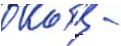 Протокол № 1   от«28» августа 2023 г.«Утверждаю»Директор МКОУ «Чуноярская средняя школа № 13»/Евлампьева Г.Г./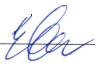 Приказ № 142/1 от «30» августа 2023 г.№п/пРаздел программы5 кл6 клИтого1Натуральные числа21212Сложение и вычитание натуральных чисел33333Умножение и деление натуральных чисел37374Обыкновенные дроби1838565Десятичные дроби4646Делимость натуральных чисел15156Отношения и пропорции28287Рациональные числа и действия над ними7272Повторение151732Итого170170340№ п/пРаздел курса Количество часов Количество часов Количество часов Всего № п/пРаздел курса VIIVIIIIXВсего АлгебраАлгебраАлгебраАлгебраАлгебраАлгебра1Числа20202Тождественные преобразования29206553Равенства10104Уравнения142815575Неравенства1720376Функции92221527Последовательности и прогрессии17178Решение текстовых задач1275249Статистика и теория вероятностей881834Всего 102102102306ГеометрияГеометрияГеометрияГеометрияГеометрияГеометрия10Геометрические фигуры242385511Отношения131533112Измерения и вычисления1414124013Геометрические построения8762114Геометрические преобразования67193215Векторы и координаты на плоскости181816История математики3227Всего 686868204